KEMENTERIAN PENDIDIKAN MALAYSIA MINISTRY OF EDUCATION MALAYSIABAHAGIAN PENDIDIKAN SWASTAPRIVATE EDUCATION DIVISIONARAS 3, BLOK E2, KOMPLEKS EPUSAT PENTADBIRAN KERAJAAN PERSEKUTUAN62604 W.P. PUTRAJAYATel: 03-8884 9536/9571      Faks: 03-8888 6676AKTA PENDIDIKAN 1996                                                                                                                                No. Perakuan             Pendaftaran IPS :Ketua Pendaftar Institusi Pendidikan & GuruKementerian Pendidikan MalaysiaPermohonan ini adalah untuk *menjual/melupuskan/membangunkan semula perniagaan berhubung dengan pendidikan.2.	Bersama ini disertakan ;salinan *perjanjian/perkiraandokumen sokongan kepada *perjanjian/perkiraan yang dicadangkandokumen-dokumen lain yang berkaitan...........................................................................(Tandatangan Pengerusi Lembaga Pengelola)Nama		:......................................................................		 Cap RasmiNo. KP/Pasport	:......................................................................		................................                                                                                                                                                       TarikhNama Institusi	:......................................................................(  Sila isi Bahagian A dan E serta salah satu bahagian yang berkaitan daripada Bahagian B,C dan D )-------------------------------------------------------------------------------------------------------------------------------------------------*Potong mana-mana yang tidak berkaitanBAHAGIAN ABUTIR-BUTIR PERNIAGAANNama Syarikat	 :........................................................................................................Alamat Syarikat	:.....................................................................................................................................................................................................................................................................................................................................Poskod:...............................No. Pendaftaran Syarikat :..........................................................................................No. Telefon :................................................................................................................No. Faks:.....................................................................................................................E-mail:.........................................................................................................................Nama Institusi:.............................................................................................................Alamat Institusi:........................................................................................................................................................................................................................................................................................................................................Poskod:................................Tujuan permohonanBAHAGIAN BMENJUALBUTIR-BUTIR PERUBAHAN PERNIAGAANNama Syarikat Baru :.........................................................................................................Alamat Syarikat	Baru:.............................................................................................................................................................................................................................................................................................................................................Poskod:.......................................No. Telefon:  .....................................................No. Faks : .........................................................E-Mail : .............................................................No. Pendaftaran Syarikat :..................................................................................................Tarikh didaftarkan :.............................................................................................................Modal:Modal Terbitan  : 	RM ..........................Modal Berbayar:	RM ..........................Penyertaan Ekuiti :Ekuiti Tempatan    :	RM ........................Ekuiti Bumiputera :	RM .......................Ekuiti Bukan Bumiputera : RM ...................Ekuiti Asing	  :	RM ....................... 	Pemegang saham:Butir-Butir Pengarah Syarikat:              (Sila lampirkan salinan Borang 24 dan Borang 49, Akta Syarikat 1965 yang disahkan oleh                              Pendaftar Syarikat atau Setiausaha Syarikat)Tarikh Cadangan Penjualan : .........................................................Sebab/Sebab-Sebab Penjualan:       ...........................................................................................................             ................................................................................................................................................             ................................................................................................................................................BAHAGIAN CMELUPUSKANBUTIR-BUTIR PERUBAHAN Tarikh Cadangan Pelupusan :..........................................................................................Sebab/Sebab-sebab pelupusan :............................................................................................................................................................................................................................................................................................................................................................................................................................................................................................................................................................................................................................................................................................................................                                    (Sila lampirkan Laporan Tahunan terkini)(a) Maklumat kursus pengajian/program latihan:             (b) Butir-butir perkiraan bagi murid :                  .....................................................................................................................................                 ......................................................................................................................................                 ......................................................................................................................................                 ......................................................................................................................................                 ......................................................................................................................................                 .......................................................................................................................                  ......................................................................................................................................                                          (Sila lampirkan dokumen yang berkaitan)BAHAGIAN DMEMBANGUNKAN SEMULABUTIR-BUTIR PERUBAHAN PERNIAGAANJenis/ Jenis-jenis pembangunan semula :                              ..........................................................................................................                              ..........................................................................................................Tarikh cadangan pembangunan semula :.......................................................................Butir-butir pembangunan semula :.....................................................................................................................................................................................................................................................................................................................................................................................................................................................................................................................................................................	(Sila lampirkan dokumen yang berkaitan)Sebab/Sebab-sebab pembangunan semula :............................................................................................................................................................................................................................................................................................................................................................................................................................	(Sila lampirkan dokumen yang berkaitan)BAHAGIAN EBUTIR-BUTIR PERUBAHAN PERNIAGAAN Kepentingan Perniagaan :(Sila nyatakan kepentingan pemohon dan kepentingan pihak lain terhadap pemohon)Kepentingan kewangan pemohon dalam perniagaan pihak lain yang berkaitan dengan pengurusan suatu institusi pendidikan swasta sama ada di dalam atau di luar Malaysia.Kepentingan atau hak pihak lain dalam perniagaan pemohonUrusan perniagaan lain pemohon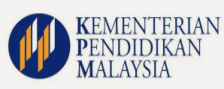 MenjualMelupuskanMembangunkan SemulaBil.Nama Penuh (No. KP/Pasport)WarganegaraBangsaSahamSahamBil.Nama Penuh (No. KP/Pasport)WarganegaraBangsaNilai (RM)Peratus (%)Bil.Nama Penuh (No. KP/Pasport)WarganegaraBangsaProfesyenBil.Nama Kursus Pengajian/Program LatihanTahapTempohFee(RM)Bilangan MuridPerubahan Lembaga PengarahPenstrukturan semula ekuitiPenyenaraian sahamPerubahan modalLain-lain :Sila nyatakan :...................................................................................Bil.Nama Syarikat/ PertubuhanNama Institusi Pendidikan SwastaJenis KepentinganNilai (RM)Bil.Nama Pihak Yang BerkepentinganJenis KepentinganNilain (RM)Bil.Jenis PerniagaanNama Organisasi PerniagaanJenis Penglibatan/Jawatan